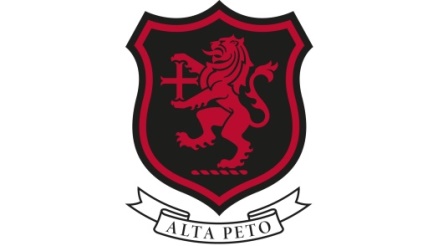 PERSON SPECIFICATIONfor the post of TeacherJob title: 		TeacherDepartment: 	Maths (Fixed Term Contract – Maternity Cover)Reports to: 		Head of Department; Deputy Head, AcademicThis document sets out the required criteria for the post holder to perform successfully in the role.   It is separated into those that are essential for the role and those that are desirable and applications for posts at Shrewsbury House School Trust Ltd will normally be judged against these criteria.EssentialDesirableKnowledge, Skills & Aptitudes High level of knowledge of teaching methods and relevant curriculum Skilled at getting maximum efforts and excellent results from the pupils at all levelsStrong communication skillsGood planning and time management skillsAbility to use IT systems and to motivate team to use IT tools to the maximumAbility to think laterally and extend boys beyond the curriculum in the various subject/s taughtWillingness/ability to teach Reasoning in lower yearsPersonal QualitiesAn inspirational teacher Strong motivational, communication, leadership and administrative skillsTeam player, with excellent work ethic and high levels of integrityAmbition and drive to succeed (and to help the pupils succeed) and to help the School continue its impressive success and achieve ambitious development plansWillingness to be involved in the extra-curricular life of the SchoolGrowth mind-setAdaptability and flexibilityEducation, Training & QualificationsDegree/higher degree in subjectTeaching qualificationTraining in secondary educationExperienceExperienced teacherExperience of working in a high performing School Experience and the ability to teach pupils to Common Entrance and Scholarship level in subjectExperience of teaching CE and/or scholarship, or capable of teaching to that level.General (if applicable)e.g. Current driving licence if required for the job role.N/AN/A